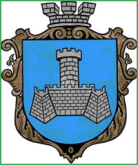 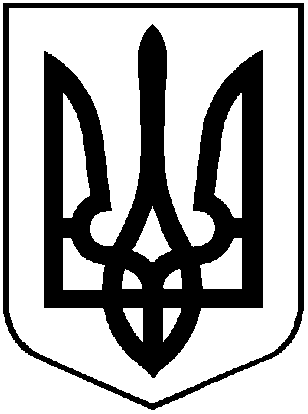 УКРАЇНАХМІЛЬНИЦЬКА МІСЬКА РАДАВІННИЦЬКОЇ ОБЛАСТІВиконавчий комітетР І Ш Е Н Н Явід                2022 року                                                            №Про  внесення змін до квартирноїоблікової справи П В.В.        Розглянувши заяву П В В  щодо внесення змін до його квартирної облікової справи,  у  зв’язку із досягненням ним повноліття, враховуючи п.50 постанови Кабінету Міністрів України від 24.09.2008 р. №866 «Питання діяльності органів опіки та піклування, пов’язаної із захистом прав дитини», рішення виконавчого комітету міської ради від 29.09.2020 р. №307 «Про взяття П В.В. на квартирний облік на поліпшення житлових умов», відповідно до ст.46 Житлового кодексу України, підпункту 3  пункту 46 «Правил обліку громадян, які потребують поліпшення житлових умов, і надання їм жилих приміщень в Українській РСР», затверджених постановою Ради Міністрів Української РСР і Української республіканської Ради професійних спілок від 11.12.1984р. №470,  керуючись ст.30, 59 Закону України «Про місцеве самоврядування в Україні», виконком міської ради                                                ВИРІШИВ:Внести зміни до квартирної  облікової справи П В.В.,27.07.2004 року народження, особи з числа дітей позбавлених батьківського піклування, проживаючого за адресою: вул., 15, м., область, зарахувавши його до списку на отримання житла поза чергою.Управлінню житлово-комунального господарства та комунальної власності Хмільницької міської ради внести відповідні зміни до квартирної облікової справи П В.В.Контроль за виконання цього рішення покласти на заступника місь- кого голови з питань діяльності виконавчих органів міської ради Загіку В.М.Міський голова                                                                 Микола ЮРЧИШИН